VTM09:    THIÊN ĐƯỜNG MIỀN TRUNG GHÉP ĐOÀN 2023ĐN– SƠN TRÀ – NHS – HỘI AN-BÀ NÀ/THẦN TÀI - CÙ LAO CHÀM/RỪNG DỪA(4ngày/3đêm, khởi hành thứ 5, 7 hàng tuần)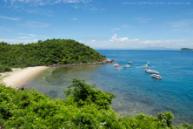 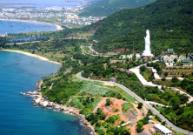 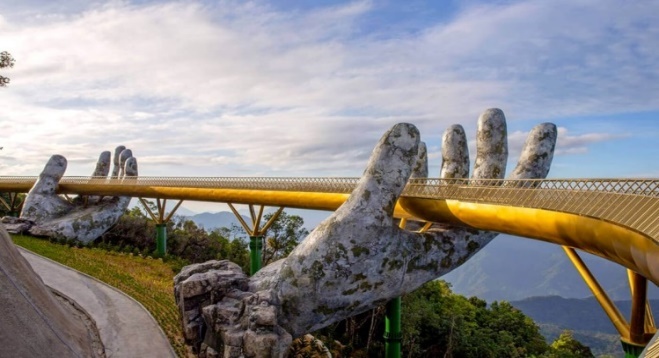 Ngày 01:HCM-  ĐÀ NẴNG – SƠN TRÀ- NGŨ HÀNH SƠN – HỘI AN    	     (Ăn trưa, ăn tối)Sáng:	HDV đón quý khách tại sân bay Tân Sơn Nhất,Hỗ trợ làm thủ tục check in cho quý khách đáp chuyến bay đi Đà Nẵng.Sáng-Trưa: Xe & HDV đón quý khách tại sân bay Đà Nẵng (từ 07h00 đến 13h00) đưa đi dùng bữa trưa với các món ăn đặc sản nổi tiếng Đà Nẵng: Bánh tráng Thịt Heo, Bánh Bèo, Mỳ Quảng.  Nhận phòng K/sạn nghỉ ngơi.- Chiều:Khởi hành đi tham quan một vòng Bán Đảo Sơn Trà – được mệnh danh là lá phổi xanh của Đà Nẵng, là ngôi nhà chung của rất nhiều loài động vật quý hiếm như vooc chà vá chân nâu, mèo rừng…,tiếp tục tham quan Chùa Linh Ứng - là một trong tứ trấn rất tâm linh của Đà Nẵng, nơi có tượng Phật Bà 65m cao nhất Việt Nam với lối kiến trúc rất độc đáo hướng nhìn ra biển lớn. Xe đưa quý khách tham quan danh thắng Ngũ Hành Sơn – với 5 ngọn núi Kim – Mộc – Thủy – Hỏa – Thổ. Nơi đây mang nét đẹp tuyệt mỹ của tự nhiên, của lịch sử, của văn hóa và cả thơ ca. Tiếp tục khởi hành vào tham quan Phố Cổ Hội An – Thành phố Cổ đẹp hàng đầu Châu Á, nơi đây lưu giữ được gần như nguyên vẹn với hơn 1.000 di tích kiến trúc từ phố xá, nhà cửa, hội quán, đình, chùa, nhà thờ, giếng cổ… đến những món ăn truyền thống.- Tối:	Ăn tối nhà hàng tại Hội An. Quý khách tự do tản bộ dạo chơi Phố Cổ về đêm, đặc biệt nếu đúng dịp ngày 14 hoặc ngày Mồng 1 Âm Lịch thì Phố Cổ sẽ tắt điện và chỉ thắp sáng bằng đèn lồng, khung cảnh trở nên tĩnh mịch, nhẹ nhàng, tạo cảm giác vô cùng yên bình.Ngày 02: ĐÀ NẴNG - BÀ NÀ –  ĐÀ NẴNG	                  (Ăn sáng, ăn trưa Op, ăn tối)- Sáng:Điểm tâm. Khởi hành đi khu du lịch Bà Nà – Núi Chúa (Tự túc chi phí Combo vé cáp treo + ăn trưa Buffet theo giá công bố của Sun Group: 1.090.000đ/vé), nơi mà quý khách khám phá những khoảnh khắc giao mùa bất ngờ Xuân – Hạ - Thu – Đông trong 1 ngày. Ngồi cáp treo dài nhất thế giới (gần 6.000m), tham quan vườn hoa, hầm rượu,chùa Linh Ứng, Thích Ca Phật Đài, đặc biệt là tham quan và chụp ảnh Cầu Vàng có kiến trúc độc nhất vô nhị với đôi bàn tay khổng lồ nâng đỡ Cầu Vàng tuyệt đẹp. - Trưa:	  Ăn trưa Buffet tại Bà Nà. (Nếu quý khách không đăng ký đi Bà Nà thì tự do và tự túc ăn trưa).- Chiều: Tiếp tục tham quan Làng Pháp và khu vui chơi đẳng cấp Quốc tế Fantasy Park. Về lại Đà Nẵng tiếp tục tắm biển Mỹ Khê.- Tối:     Ăn tối nhà hàng. Ngủ KS tại Đà Nẵng.Ngày 03: ĐÀ NẴNG - CÙ LAO CHÀM – HỘI AN – ĐÀ NẴNG        (Ăn sáng, trưa, ăn tối)- Sáng:	Điểm tâm sáng. Quý khách có thể lựa chọn 1 trong 2 Option dưới đây: Option 1:Khởi hànhvào Hội An ngồi tàu Cao Tốc tại biển Cửa Đại đi tham quan, khu dự trữ sinh quyển Thế giới gồm cụm đảo ngoài khơi biển Đông cách Hội An 12 hải lý. Tham quan chùa Hải Tạng hơn 400 năm tuổi, Âu thuyền – khu vực tránh bão của ngư dân, Khu dân cư & các lăng miếu cổ.- Trưa:	Ăn trưa nhà hàng tại Cù Lao Chàm.- Chiều:Tiếp tục thăm khu bảo tồn biển tại bãi Bắc, hòn Dài và tham gia các hoạt động lặn biển (Snokelling). Về lại Hội An tham quan Phố Cổ Hội An. - Tối:	Ăn tối nhà hàng. Xe đưa quý khách về lại Đà Nẵng. Ngủ KS tại Đà Nẵng.Option 2:Khởi hành lúc 10h00 đi tham quan khu du lịch sinh thái Rừng dừa Bảy Mẫu, Quý khách dùng cơm trưa, chụp hình, nghỉ ngơi tại khu du lịch sinh thái. Tập trung tại khu du lịch rừng dừa Bảy Mẫu tham gia các hoạt động làm lưới đánh cá bằng cách truyền thống, câu cá….Tham gia các trò chơi dân gian đạp niêu, đua thuyền, đua thúng, thi câu cá, sasuke...Khởi hành vào Hội An tham quan Phố Cổ.- Tối:	Ăn tối nhà hàng. Xe đưa quý khách về lại Đà Nẵng. Ngủ KS tại Đà Nẵng.Ngày 04: ĐÀ NẴNG –NGŨ HÀNH SƠN – HỒ CHÍ MINH                      (Ăn sáng, ăn trưa)- Sáng:	Điểm tâm. Khởi hành đi tham quan Ngũ Hành Sơn. Mua sắm tại Siêu Thị Đặc Sản Miền Trung.- Trưa:Ăn trưa nhà hàng.- Chiều: Xe đưa quý khách ra sân bay Đà Nẵng (chuyến bay từ 15h00 đến 23h00), Quý khách đáp chuyến bay về TP.HCM. Chào thân ái.  Kết thúc chương trình.ĐƠN GIÁ TOUR(Áp dụng đoàn khách lẻ)* PHỤC VỤ ĐOÀN: Xe vận chuyển tốt đời mới đón - tiễn và phục vụ theo chương trình.(16, 29, 35, 45 chỗ tùy theo số lượng khách của mỗi tour)Ngủ 2khách/phòng khách sạn tiện nghi 3 sao, 4 sao hoặc 5 sao :hệ thống máy nước nóng lạnh, ĐT, phòng tắm riêng, phòng 2-3 người…  Trường hợp đi 1 người phải phụ thu phòng đơn. Lưu ý: Việc chọn khách sạn sẽ do Công ty điều hành Tour quyết định, trường hợp khách muốn chọn khách sạn theo yêu cầu thì phải đàm phán  Ăn các bữa theo tour: 03 bữa sáng buffet + (02 bữa trưa + 03 bữa tối: 130.000đ/suất) + 2 bữa trưa Option (Nếu quý khách không chọn Option thì tự túc ăn trưa).Vé tham quan các điểm.Hướng dẫn viên tiếng Việt phục vụ tận tình.Phục vụ 02nước0.5l/khách /ngày.Bảo hiểm du lịch: 30.000.000đ/vụ* KHÔNG BAO GỒM: Chi phí cá nhân, thức uống tự gọi trong các bữa ăn,.. Option Du thuyền Sông Hàn. 150.000đ/khách, bao gồm Vé du thuyền + Xe + HDV + Chè LiênOption Bà Nà (Bao gồm vé cáp & ăn trưa Buffet): Áp dụng giá Công bố của Sun Group, trẻ 1m đến 1,4m: 80%, trẻ dưới 1m miễn phí. Núi Thần Tài (Bao gồm ăn trưa): 780.000đ/khách, trẻ 1m đến 1,4m: 570.000đ/khách, trẻ dưới 1m miễn phí.  Option Cù Lao Chàm (Bao gồm ăn trưa): 550.000đ/khách, dưới 1 tuổi miễn phí, trẻ 1 đến 4 tuổi: tính 50%, trẻ 5 đến 9 tuổi tính 80%.Option Rừng Dừa Bảy Mẫu (Bao gồm ăn trưa): 400.000đ/khách, trẻ 1 đến 4 tuổi: miễn phí, trẻ 5 đến 9 tuổi tính 50%Show nghệ thuật địa phương “Hồn Việt” (Diễn vào 19h45 các ngày thứ 4, thứ 6 và Chủ nhật): với các tiết mục như Hợp xướng nhạc cụ Dân tộc, độc tấu Đàn bầu, múa Chăm, vũ điệu Apsara, và không khí vui nhộn cùng các cô thôn nữ xinh đẹp trong tiết mục “Bến nước tình yêu”: Giá vé hỗ trợ: 100.000đ/vé.Option Khu phức hợp trượt thác và công viên nước Mikazuki: Áp dụng theo giá Công bố. Vé máy bay/tàu/ô tô khứ hồiGiá tour trẻ em * Ghi chú:Cung cấp danh sách đoàn gồm đầy đủ các chi tiết về: Họ tên, giới tính, quốc tịch, số điện thoại liên lạc của khách, ký hiệu Chuyến bay, Tàu ngày đi và về để chuẩn bị hồ sơ đoàn tham quan.Trường hợp bất khả kháng do thiên tai, dịch bệnh hoặc các yếu tố thời tiết khác nguy hiểm thì Tour lập tức sẽ dừng không khởi hành mà không được báo trước.    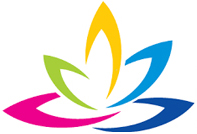 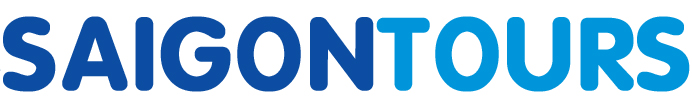 CÔNG TY TNHH GIAO THÔNG VẬN TẢI VÀ DU LỊCH SÀI GÒNCÔNG TY TNHH GIAO THÔNG VẬN TẢI VÀ DU LỊCH SÀI GÒN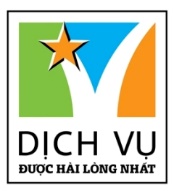 Văn phòng Hồ Chí MinhĐC: 219 Võ Văn Tân – Phường 5 – Quận 3 – TP Hồ Chí Minh ĐT: 19002258Email: hcm@saigontours.asia           Website: www.saigontours.asiaVăn phòng Hà Nội: ĐC: Tầng 6, 12 Khuất Duy Tiến, P. Thanh Xuân Trung, Q.Thanh XuânĐT: 1900 2258Email: hanoi@saigontours.asiaWebsite: www.saigontours.asia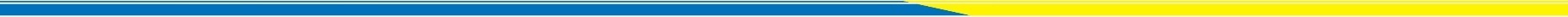 NGÀY KHỞI HÀNHGIÁ TOURKS 4 SAOGIÁ VÉ MÁY BAYGIÁ TRỌN GÓIKS 3 SAO5.190.000KS 4 SAO5.490.000KS 5 SAO6.290.000Trẻ em 1 - 4 tuổi:FreeGia đình tự lo ăn uống, chỗ ngủ cho bé. Nếu phát sinh chi phí cáp treo Bà Nà bố mẹ tự thanh toán trực tiếp.Trẻ em 5 - 9 tuổi50%Ăn suất riêng 50% và ngủ chung với bố mẹ. Vé cáp treo Bà Nà thanh toán theo chiều cao quy định của Sun GroupTrẻ em từ 10 tuổi100%Tiêu chuẩn như người lớn